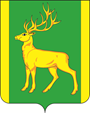 Финансовое управление администрации муниципального образования Куйтунский районП Р И К А Зр.п. КуйтунВ соответствии с Бюджетным кодексом Российской Федерации, на основании приказа Министерства финансов Российской Федерации от 29 ноября 2017 года №209н «Об утверждении Порядка применения бюджетной классификации операций сектора государственного управления, руководствуясь Положением о финансовом управлении администрации муниципального образования Куйтунский район, утвержденным постановлением администрации муниципального образования Куйтунский район от  22 марта 2011 года №250,П Р И К А З Ы В А Ю:1. Внести следующие изменения в Порядок применения бюджетной классификации Российской Федерации в части, относящейся к консолидированному бюджету муниципального образования Куйтунский район:           1. В приложение 3 внести следующие изменения:           1.1  после строки:дополнить строкой:после строки:дополнить строкой:2. В приложение к Перечню и правилам отнесения расходов консолидированного бюджета муниципального образования Куйтунский район:2.1 пункт 2 дополнить строкой следующего содержания:«S2968 расходы на строительство жилого помещения (жилого дома),предоставляемого гражданам Российской Федерации, проживающим на сельских территориях, по договору найма жилого помещения.»2.2 пункт 3 дополнить строкой следующего содержания:«20920 финансовое обеспечение выполнения функций органов местного самоуправления в целях исполнения мероприятий по устойчивому развитию сельских территорий.»            3. Настоящий приказ подлежит размещению в сетевом издании «Официальный сайт муниципального образования Куйтунский район» в информационно-телекоммуникационной сети «Интернет» куйтунскийрайон,рф.4. Контроль за исполнением настоящего приказа возложить на начальника бюджетного отдела финансового управления администрации муниципального образования Куйтунский район Шишкину А.Н.И.о. начальника ФУА МО Куйтунский район                                              Л.А. Дворниковаот13.07.2021г.№№37О внесении изменений в Порядок применения бюджетной классификации Российской Федерации в части, относящейся к консолидированному бюджету муниципального образования Куйтунский районРеализация иных направлений расходов основного мероприятия подпрограммы, муниципальной программы11.0.01.21000Расходы на строительство жилого помещения (жилого дома),предоставляемого гражданам Российской Федерации, проживающим на сельских территориях, по договору найма жилого помещения11.0.01. S2968Финансовое обеспечение выполнения функций органов местного самоуправления в целях организации водоснабжения на территории сельских поселений73.0.00.20910Финансовое обеспечение выполнения функций органов местного самоуправления в целях исполнения мероприятий по устойчивому развитию сельских территорий73.0.00.20920